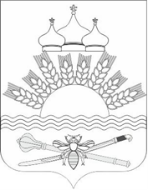 РОССИЙСКАЯ ФЕДЕРАЦИЯРОСТОВСКАЯ ОБЛАСТЬТАРАСОВСКИЙ РАЙОНМУНИЦИПАЛЬНОЕ ОБРАЗОВАНИЕ«ДЯЧКИНСКОЕ СЕЛЬСКОЕ ПОСЕЛЕНИЕ»АДМИНИСТРАЦИЯ ДЯЧКИНСКОГО СЕЛЬСКОГО ПОСЕЛЕНИЯПОСТАНОВЛЕНИЕ       09.01.2024г                                       № 3                         сл. Дячкино  Об  утверждении  плана реализации  муниципальной программы Дячкинского                сельского  поселения  «Развитие транспортной системы» на 2024 годВо исполнение постановления Администрации Дячкинского сельского поселения от 03.12.2018 № 59 «Об утверждении Порядка разработки, реализации и оценки эффективности муниципальных программ Дячкинского сельского поселения» и постановления Администрации Дячкинского сельского поселения от 25.03.2019г. № 28 «Об утверждении муниципальной программы Дячкинского сельского поселения «Развитие транспортной системы» на 2019-2030 годы»» Администрация Дячкинского сельского поселения                                      ПОСТАНОВЛЯЕТ:          1. Утвердить план реализации муниципальной программы Дячкинского сельского поселения «Развитие транспортной системы» на 2024 год согласно приложению.          2.  Настоящее постановление вступает в силу с момента официального опубликования.          3.  Контроль за исполнением настоящего постановления оставляю за собой.Глава Администрации Дячкинскогосельского поселения 				                	           Ю.С.ФилипповаПриложение к постановлениюАдминистрации Дячкинскогосельского поселенияот 09.01.2024 № 3План реализации муниципальной программыДячкинского сельского поселения «Развитие транспортной системы»  на 2024 год<*> Объем расходов приводится на очередной финансовый год.№ п/пНаименование основного мероприятия,контрольного события программыОтветственный исполнитель  
  Ожидаемый результат (краткое описание)Срок    
реализации 
  (дата)Объем расходов <*> (тыс. руб.)Объем расходов <*> (тыс. руб.)Объем расходов <*> (тыс. руб.)Объем расходов <*> (тыс. руб.)Объем расходов <*> (тыс. руб.)№ п/пНаименование основного мероприятия,контрольного события программыОтветственный исполнитель  
  Ожидаемый результат (краткое описание)Срок    
реализации 
  (дата)всегорайонный
бюджетфедеральный бюджетместный бюджетвнебюджетные
источники12345678910По муниципальной программеВСЕГО:По муниципальной программеВСЕГО:--31.12.20241301,31301,3---1.Программа « Развитие транспортной системы» содержание внутрипоселковых дорог (грейдерование,  разравнивание грунта, подсыпка отсевом и щебнем дорог, очистка дорог от снежной массы и посыпка дорог песко-смесью в зимний период).специалист по благоустройству улучшение транспортно-эксплуатационного состояния автомобильных дорог общего пользования Дячкинского сельского поселениябезопасное, качественное и эффективное транспортное обслуживание населения Дячкинского сельского поселения31.12.20241301,31301,3---